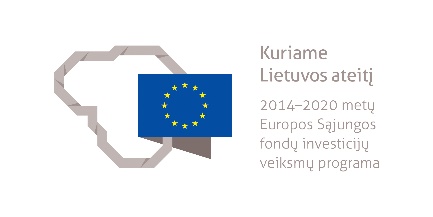 PLYTELIŲ KLOJĖJO PADĖJĖJO MODULINĖ PROFESINIO MOKYMO PROGRAMA______________________(Programos pavadinimas)Programos valstybinis kodas ir apimtis mokymosi kreditais:T21073209, T22073208 – programa, skirta tęstiniam profesiniam mokymui, 30 mokymosi kreditųKvalifikacijos pavadinimas – plytelių klojėjo padėjėjasKvalifikacijos lygis pagal Lietuvos kvalifikacijų sandarą (LTKS) – IIMinimalus reikalaujamas išsilavinimas kvalifikacijai įgyti:T21073209 – pradinis išsilavinimasT22073208 – pagrindinis išsilavinimasReikalavimai profesinei patirčiai (jei taikomi) – nėraPrograma parengta įgyvendinant iš Europos Sąjungos struktūrinių fondų lėšų bendrai finansuojamą projektą „Lietuvos kvalifikacijų sistemos plėtra (I etapas)“ (projekto Nr. 09.4.1-ESFA-V-734-01-0001).03-001).1. PROGRAMOS APIBŪDINIMASProgramos paskirtis. Plytelių klojėjo padėjėjo modulinė profesinio mokymo programa skirta kvalifikuotam plytelių klojėjo padėjėjui parengti, kuris gebėtų, prižiūrint aukštesnės kvalifikacijos darbuotojui, vykdyti bendrąsias veiklas statybos objekte, apdailinti paviršius plytelėmis ir remontuoti plytelių dangą.Būsimo darbo specifika. Asmuo, įgijęs plytelių klojėjo padėjėjo kvalifikaciją, galės dirbti statybos įmonėse.Darbo sąlygos: veikla susijusi su sunkiu rankiniu fiziniu darbu, dažniausiai dirbama patalpose. Dėl darbų specifikos darbuotojas aprūpinamas specialiąja apranga.Plytelių klojėjo padėjėjas savo veikloje vadovaujasi darbuotojų saugos ir sveikatos, ergonomikos, darbo higienos, priešgaisrinės saugos, aplinkosaugos reikalavimais, tvarios statybos principais.Darbuotojui svarbios šios asmeninės savybės: kruopštumas, dėmesio koncentracija, kūno koordinacija, fizinė ištvermė. Darbuotojo veikla yra koordinuojama ir prižiūrima aukštesnės kvalifikacijos darbuotojo, jis pagal nurodymus atlieka paprastus veiksmus ir operacijas, padeda aukštesnės kvalifikacijos darbuotojams, atlikdamas užduotis naudojasi rašytine ir žodine informacija, teikia grįžtamąjį ryšį.Darbuotojui privalu atlikti sveikatos profilaktinį patikrinimą ir turėti asmens medicininę knygelę arba privalomojo sveikatos patikrinimo medicininę pažymą.2. PROGRAMOS PARAMETRAI* Šie moduliai vykdant tęstinį profesinį mokymą neįgyvendinami, o darbuotojų saugos ir sveikatos bei saugaus elgesio ekstremaliose situacijose mokymas integruojamas į kvalifikaciją sudarančioms kompetencijoms įgyti skirtus modulius.3. REKOMENDUOJAMA MODULIŲ SEKA* Šie moduliai vykdant tęstinį profesinį mokymą neįgyvendinami, o darbuotojų saugos ir sveikatos bei saugaus elgesio ekstremaliose situacijose mokymas integruojamas į kvalifikaciją sudarančioms kompetencijoms įgyti skirtus modulius.4. REKOMENDACIJOS DĖL PROFESINEI VEIKLAI REIKALINGŲ BENDRŲJŲ KOMPETENCIJŲ UGDYMO5. PROGRAMOS STRUKTŪRA, VYKDANT PIRMINĮ IR TĘSTINĮ PROFESINĮ MOKYMĄPastabosVykdant tęstinį profesinį mokymą asmens ankstesnio mokymosi pasiekimai įskaitomi švietimo ir mokslo ministro nustatyta tvarka.Tęstinio profesinio mokymo programos modulius gali vesti mokytojai, įgiję andragogikos žinių ir turintys tai pagrindžiantį dokumentą arba turintys neformaliojo suaugusiųjų švietimo patirties.Saugaus elgesio ekstremaliose situacijose modulį vedantis mokytojas turi būti baigęs civilinės saugos mokymus pagal Priešgaisrinės apsaugos ir gelbėjimo departamento direktoriaus patvirtintą mokymo programą ir turėti tai pagrindžiantį dokumentą.Tęstinio profesinio mokymo programose darbuotojų saugos ir sveikatos mokymas integruojamas į kvalifikaciją sudarančioms kompetencijoms įgyti skirtus modulius. Darbuotojų saugos ir sveikatos mokoma pagal Mokinių, besimokančių pagal pagrindinio profesinio mokymo programas, darbuotojų saugos ir sveikatos programos aprašą, patvirtintą Lietuvos Respublikos švietimo ir mokslo ministro 2005 m. rugsėjo 28 d. įsakymu Nr. ISAK-1953 „Dėl Mokinių, besimokančių pagal pagrindinio profesinio mokymo programas, darbuotojų saugos ir sveikatos programos aprašo patvirtinimo“. Darbuotojų saugos ir sveikatos mokymą vedantis mokytojas turi būti baigęs darbuotojų saugos ir sveikatos mokymus ir turėti tai pagrindžiantį dokumentą.Tęstinio profesinio mokymo programose saugaus elgesio ekstremaliose situacijose mokymas integruojamas pagal poreikį į kvalifikaciją sudarančioms kompetencijoms įgyti skirtus modulius. 6. PROGRAMOS MODULIŲ APRAŠAI 6.1. ĮVADINIS MODULISNėra6.2. KVALIFIKACIJĄ SUDARANČIOMS KOMPETENCIJOMS ĮGYTI SKIRTI MODULIAI6.2.1. Privalomieji moduliaiModulio pavadinimas – „Bendrosios veiklos statybos objekte vykdymas (plytelių klojėjo padėjėjo)“ Modulio pavadinimas – „Paviršių apdaila plytelėmis ir plytelių dangos remontas“6.3. PASIRENKAMIEJI MODULIAINėra6.4. BAIGIAMASIS MODULISModulio pavadinimas – „Įvadas į darbo rinką“ Valstybinis kodasModulio pavadinimasLTKS lygisApimtis mokymosi kreditaisKompetencijosKompetencijų pasiekimą iliustruojantys mokymosi rezultataiĮvadinis modulis*Įvadinis modulis*Įvadinis modulis*Įvadinis modulis*Įvadinis modulis*Įvadinis modulis*Bendrieji moduliai*Bendrieji moduliai*Bendrieji moduliai*Bendrieji moduliai*Bendrieji moduliai*Bendrieji moduliai*Kvalifikaciją sudarančioms kompetencijoms įgyti skirti moduliai (iš viso 25 mokymosi kreditai)Kvalifikaciją sudarančioms kompetencijoms įgyti skirti moduliai (iš viso 25 mokymosi kreditai)Kvalifikaciją sudarančioms kompetencijoms įgyti skirti moduliai (iš viso 25 mokymosi kreditai)Kvalifikaciją sudarančioms kompetencijoms įgyti skirti moduliai (iš viso 25 mokymosi kreditai)Kvalifikaciją sudarančioms kompetencijoms įgyti skirti moduliai (iš viso 25 mokymosi kreditai)Kvalifikaciją sudarančioms kompetencijoms įgyti skirti moduliai (iš viso 25 mokymosi kreditai)Privalomieji (iš viso 25 mokymosi kreditai)Privalomieji (iš viso 25 mokymosi kreditai)Privalomieji (iš viso 25 mokymosi kreditai)Privalomieji (iš viso 25 mokymosi kreditai)Privalomieji (iš viso 25 mokymosi kreditai)Privalomieji (iš viso 25 mokymosi kreditai)207320024Bendrosios veiklos statybos objekte vykdymas (plytelių klojėjo padėjėjo)II5Sandėliuoti plytelių klojimo medžiagas, gaminius ir įrangą pagal nurodymus.Apibrėžti saugaus krovinių perkėlimo ir sandėliavimo reikalavimus.Išvardyti statybinių medžiagų, gaminių rūšis, apibūdinti jų savybes ir paskirtį.Pakrauti, iškrauti, sandėliuoti plytelių klojimo darbams reikalingas medžiagas, gaminius ir įrangą.207320024Bendrosios veiklos statybos objekte vykdymas (plytelių klojėjo padėjėjo)II5Paruošti ir sutvarkyti plytelių klojėjo darbo vietą pagal nurodymus.Išvardyti asmeninės apsaugos priemones, darbuotojų saugos ir sveikatos, priešgaisrinės saugos, aplinkosaugos reikalavimus.Apibrėžti tvarios statybos principus.Paruošti plytelių klojėjo darbo vietą pagal darbuotojų saugos reikalavimus, ergonomikos bei tvarios statybos principus.Apibrėžti saugaus darbo aukštyje ir ant paaukštinimo įrangos reikalavimus.Sumontuoti paaukštinimo įrangą.Paruošti plytelių klojimo darbo įrangą, priemones, inventorių, įrankius darbui.Išdėstyti medžiagas darbo zonoje.Sutvarkyti darbo vietą, įrankius ir atliekas.207320025Paviršių apdaila plytelėmis ir plytelių dangos remontasII20Paruošti apdailinamą plytelėmis paviršių pagal nurodymus.Išvardyti vertikalių ir horizontalių paviršių tipus statinio viduje ir išorėje, dailinamus plytelėmis.Apibrėžti paviršių paruošimo apdailai plytelėmis operacijas, jų seką.Atlikti paviršiaus paruošimo apdailai plytelėmis operacijas.207320025Paviršių apdaila plytelėmis ir plytelių dangos remontasII20Padėti klijuoti plyteles.Išvardyti medžiagas, naudojamas plytelių tvirtinimui prie paviršių.Išvardyti apdailos plytelių rūšis.Apibrėžti plytelių klijavimo ant statinio vidaus ir išorės paviršių operacijas, jų seką.Paruošti klijus ir skiedinį plytelių klijavimo darbams.Atrinkti ir rūšiuoti plyteles, paduoti plyteles į darbo zoną.207320025Paviršių apdaila plytelėmis ir plytelių dangos remontasII20Užpildyti plytelių dangos siūles pagal nurodymus.Išvardyti medžiagas, naudojamas apdailinto plytelėmis paviršiaus siūlių užpildymui.Apibrėžti apdailinto plytelėmis paviršiaus siūlių užpildymo operacijas, jų seką.Atlikti siūlių paruošimo užpildymui ir užpildymo operacijas.207320025Paviršių apdaila plytelėmis ir plytelių dangos remontasII20Padėti remontuoti plytelių dangą.Apibrėžti plytelių dangos remonto operacijas, jų seką.Atlikti plytelių dangos remonto operacijas.Pasirenkamieji moduliai*Pasirenkamieji moduliai*Pasirenkamieji moduliai*Pasirenkamieji moduliai*Pasirenkamieji moduliai*Pasirenkamieji moduliai*Baigiamasis modulis (iš viso 5 mokymosi kreditai)Baigiamasis modulis (iš viso 5 mokymosi kreditai)Baigiamasis modulis (iš viso 5 mokymosi kreditai)Baigiamasis modulis (iš viso 5 mokymosi kreditai)Baigiamasis modulis (iš viso 5 mokymosi kreditai)Baigiamasis modulis (iš viso 5 mokymosi kreditai)2000002Įvadas į darbo rinką5Formuoti darbinius įgūdžius realioje darbo vietoje.Susipažinti su būsimo darbo specifika ir darbo vieta.Įvardyti asmenines integracijos į darbo rinką galimybes.Demonstruoti realioje darbo vietoje įgytas kompetencijas.Valstybinis kodasModulio pavadinimasLTKS lygisApimtis mokymosi kreditaisAsmens pasirengimo mokytis modulyje reikalavimai (jei taikoma)Įvadinis modulis*Įvadinis modulis*Įvadinis modulis*Įvadinis modulis*Įvadinis modulis*Bendrieji moduliai*Bendrieji moduliai*Bendrieji moduliai*Bendrieji moduliai*Bendrieji moduliai*Kvalifikaciją sudarančioms kompetencijoms įgyti skirti moduliai (iš viso 25 mokymosi kreditai)Kvalifikaciją sudarančioms kompetencijoms įgyti skirti moduliai (iš viso 25 mokymosi kreditai)Kvalifikaciją sudarančioms kompetencijoms įgyti skirti moduliai (iš viso 25 mokymosi kreditai)Kvalifikaciją sudarančioms kompetencijoms įgyti skirti moduliai (iš viso 25 mokymosi kreditai)Kvalifikaciją sudarančioms kompetencijoms įgyti skirti moduliai (iš viso 25 mokymosi kreditai)Privalomieji (iš viso 25 mokymosi kreditai)Privalomieji (iš viso 25 mokymosi kreditai)Privalomieji (iš viso 25 mokymosi kreditai)Privalomieji (iš viso 25 mokymosi kreditai)Privalomieji (iš viso 25 mokymosi kreditai)207320024Bendrosios veiklos statybos objekte vykdymas (plytelių klojėjo padėjėjo)II5Netaikoma.207320025Paviršių apdaila plytelėmis ir plytelių dangos remontasII20Baigtas šis modulis:Bendrosios veiklos statybos objekte vykdymas (plytelių klojėjo padėjėjo)Pasirenkamieji moduliai*Pasirenkamieji moduliai*Pasirenkamieji moduliai*Pasirenkamieji moduliai*Pasirenkamieji moduliai*Baigiamasis modulis (iš viso 5 mokymosi kreditai)Baigiamasis modulis (iš viso 5 mokymosi kreditai)Baigiamasis modulis (iš viso 5 mokymosi kreditai)Baigiamasis modulis (iš viso 5 mokymosi kreditai)Baigiamasis modulis (iš viso 5 mokymosi kreditai)2000002Įvadas į darbo rinkąII5Baigti visi plytelių klojėjo padėjėjo kvalifikaciją sudarantys privalomieji moduliai.Bendrosios kompetencijosBendrųjų kompetencijų pasiekimą iliustruojantys mokymosi rezultataiRaštingumo kompetencijaRašyti gyvenimo aprašymą, motyvacinį laišką, prašymą.Taisyklingai vartoti pagrindinius profesinius terminus.Bendrauti naudojant profesinę terminologiją.Daugiakalbystės kompetencijaRašyti gyvenimo aprašymą, motyvacinį laišką, prašymą.Taisyklingai vartoti pagrindinius profesinius terminus.Matematinė kompetencija ir gamtos mokslų, technologijų ir inžinerijos kompetencijaIšvardyti svorio, tūrio  ir plotų matavimo vienetus.Atlikti svorio, tūrio ir kiekio skaičiavimus. Skaitmeninė kompetencijaPritaikyti turimas žinias ir gebėjimus dirbant individualiai ir grupėje.Rasti darbui reikalingą informaciją internete.Perduoti informaciją IT priemonėmis.Asmeninė, socialinė ir mokymosi mokytis kompetencijaGebėti dirbti grupėje, komandoje.Darbe taikyti darbo etikos reikalavimus.Taikyti darbo kultūros principus. Pilietiškumo kompetencijaMandagiai bendrauti su bendradarbiais, klientais, artimaisiais.Tinkamai elgtis konfliktinėse situacijose.Valdyti savo psichologines būsenas, pojūčius ir savybes.Gerbti save, kitus, savo šalį ir jos tradicijas.Verslumo kompetencijaRodyti iniciatyvą darbe, namie, kitoje aplinkoje.Padėti aplinkiniams, kada jiems reikia pagalbos.Dirbti savarankiškai, planuoti darbus pagal pavestas užduotis.Kultūrinio sąmoningumo ir raiškos kompetencijaBūti tolerantiškam kitos tautos, rasės,tikėjimo asmenims.Kvalifikacija – plytelių klojėjo padėjėjas, LTKS lygis IIKvalifikacija – plytelių klojėjo padėjėjas, LTKS lygis IIProgramos, skirtos pirminiam profesiniam mokymui, struktūraProgramos, skirtos tęstiniam profesiniam mokymui, struktūraĮvadinis modulis (0 mokymosi kreditų)–Įvadinis modulis (0 mokymosi kreditų)–Bendrieji moduliai (0 mokymosi kreditų)–Bendrieji moduliai (0 mokymosi kreditų)–Kvalifikaciją sudarančioms kompetencijoms įgyti skirti moduliai (0 mokymosi kreditų)–Kvalifikaciją sudarančioms kompetencijoms įgyti skirti moduliai (iš viso 25 mokymosi kreditai)Bendrosios veiklos statybos objekte vykdymas (plytelių klojėjo padėjėjo), 5 mokymosi kreditaiPaviršių apdaila plytelėmis ir plytelių dangos remontas, 20 mokymosi kreditų Pasirenkamieji moduliai (0 mokymosi kreditų)–Pasirenkamieji moduliai (0 mokymosi kreditų)–Baigiamasis modulis (0 mokymosi kreditų)–Baigiamasis modulis (iš viso 5 mokymosi kreditai)Įvadas į darbo rinką, 5 mokymosi kreditaiValstybinis kodas207320024207320024Modulio LTKS lygisIIIIApimtis mokymosi kreditais55Asmens pasirengimo mokytis modulyje reikalavimai (jei taikoma)Netaikoma.Netaikoma.KompetencijosMokymosi rezultataiRekomenduojamas turinys mokymosi rezultatams pasiekti1. Sandėliuoti plytelių klojimo medžiagas, gaminius ir įrangą pagal nurodymus.1.1 Apibrėžti saugaus krovinių perkėlimo ir sandėliavimo reikalavimus.Tema. Saugus krovinių perkėlimas ir sandėliavimasSaugaus krovinių perkėlimo reikalavimaiSaugaus krovinių sandėliavimo reikalavimai 1. Sandėliuoti plytelių klojimo medžiagas, gaminius ir įrangą pagal nurodymus.1.2. Išvardyti statybinių medžiagų, gaminių rūšis, apibūdinti jų savybes ir paskirtį.Tema. Statybinių medžiagų klasifikacija, gaminių rūšys, jų paskirtisStatybinių medžiagų klasifikacija pagal sudėtį ir paskirtįStatybinių gaminių rūšys ir jų paskirtisTema. Statybinių medžiagų savybėsSvarbiausios statybinių medžiagų fizinės savybėsSvarbiausios statybinių medžiagų mechaninės savybėsSvarbiausios statybinių medžiagų cheminės savybėsSvarbiausios statybinių medžiagų technologinės savybėsTema. Rišamosios medžiagosRišamųjų medžiagų klasifikacija pagal paskirtįPlytelių klijavimo mišinių rišamosios medžiagosTema. UžpildaiUžpildų klasifikacija pagal paskirtįPlytelių klijavimo mišinių užpildaiTema. Garso ir termoizoliacinės medžiagos, jų tvirtinimo priemonėsGarso ir termoizoliacinių medžiagų paskirtis, jų rūšysGarso ir termoizoliacinių medžiagų tvirtinimo priemonėsTema. Hidroizoliacinės medžiagosStatinių hidroizoliacinių medžiagų paskirtis, jų klasifikacijaHidroizoliacinės medžiagos, naudojamos apdailos darbamsTema. Gamtiniai ir dirbtiniai akmenysGamtinių akmenų rūšys, jų panaudojimas statybojeDirbtiniai akmenys, jų panaudojimas statybojeTema. Metalai ir jų gaminiaiMetalai, jų panaudojimas statybojeMetalo gaminiai, rūšys, jų panaudojimas statybojeTema. Mediena ir jos gaminiaiMediena, jos rūšysMedienos gaminiai, jų panaudojimas statyboje 1. Sandėliuoti plytelių klojimo medžiagas, gaminius ir įrangą pagal nurodymus.1.3. Pakrauti, iškrauti, sandėliuoti plytelių klojimo darbams reikalingas medžiagas, gaminius ir įrangą.Tema. Statinio plytelių klojimo darbams reikalingų medžiagų, gaminių ir įrangos saugojimas statybvietėjeStatinio plytelių klojimo darbams reikalingų medžiagų, gaminių, įrangos pakrovimas, iškrovimas ir tvarkymas pagal aukštesnės kvalifikacijos darbuotojo nurodymusStatinio plytelių klojimo darbams skirtų medžiagų, gaminių ir įrangos sandėliavimas pagal aukštesnės kvalifikacijos darbuotojo nurodymus2. Paruošti ir sutvarkyti plytelių klojėjo darbo vietą pagal nurodymus.2.1. Išvardyti asmeninės apsaugos priemones, darbuotojų saugos ir sveikatos, priešgaisrinės saugos, aplinkosaugos reikalavimus.Tema. Plytelių klojėjo saugos ir sveikatos taisyklėsPlytelių klojėjo saugos instrukcijaAsmeninės apsaugos priemonės ir jų paskirtisTema. Priešgaisrinė sauga ir elektrosauga plytelių klojėjo darbo vietojeElektrosaugos reikalavimai Priešgaisrinės saugos reikalavimaiTema. Aplinkosauga plytelių klojėjo darbo vietojeNorminiai ir įstatyminiai dokumentai, reglamentuojantys aplinkosaugą statybvietėjeAplinkosaugos reikalavimai statybvietėjeAtliekų sutvarkymo reikalavimai2. Paruošti ir sutvarkyti plytelių klojėjo darbo vietą pagal nurodymus.2.2. Apibrėžti tvarios statybos principus.Tema. Tvarios statybos samprataTvarios statybos sąvokaTvarios statybos tikslai ir principai2. Paruošti ir sutvarkyti plytelių klojėjo darbo vietą pagal nurodymus.2.3. Paruošti plytelių klojėjo darbo vietą pagal darbuotojų saugos reikalavimus, ergonomikos bei tvarios statybos principus.Tema. Plytelių klojėjo darbo vietaErgonomikos ir tvarios statybos reikalavimai plytelių klojėjo darbo vietaiPlytelių klojimui skirtos darbo vietos parengimas ir sutvarkymas, vadovaujantis darbuotojų saugos, ergonomikos bei tvarios statybos reikalavimais, pagal aukštesnės kvalifikacijos darbuotojo nurodymus2. Paruošti ir sutvarkyti plytelių klojėjo darbo vietą pagal nurodymus.2.4. Apibrėžti saugaus darbo aukštyje ir ant paaukštinimo įrangos reikalavimus.Tema. Paaukštinimo įrangos tipai atliekant plytelių klojėjo darbusPlytelių klojėjo darbui aukštyje skirti įrenginiai ir jų paskirtisPlytelių klojimo darbams naudojamos paaukštinimo įrangos apibūdinimasTema. Saugaus darbo aukštyje reikalavimaiSaugaus darbo aukštyje instrukcijaDarbuotojų saugos ir sveikatos svarbiausi reikalavimai, dirbant aukštyje ir ant paaukštinimo įrangos2. Paruošti ir sutvarkyti plytelių klojėjo darbo vietą pagal nurodymus.2.5. Sumontuoti paaukštinimo įrangą.Tema. Paaukštinimo įrangos surinkimas ir išardymas, pagal aukštesnės kvalifikacijos darbuotojo nurodymusPaaukštinimo įrangos surinkimasPaaukštinimo įrangos išardymas ir paruošimas išvežimui2. Paruošti ir sutvarkyti plytelių klojėjo darbo vietą pagal nurodymus.2.6. Paruošti plytelių klojimo darbo įrangą, priemones, inventorių, įrankius darbui.Tema. Įrankių, priemonių, inventoriaus plytelių klojimo darbams paruošimasPlytelių klojimo įrankiai, priemonės, inventorius, jų paskirtis ir paruošimas darbuiRankinių įrankių priežiūra2. Paruošti ir sutvarkyti plytelių klojėjo darbo vietą pagal nurodymus.2.7. Išdėstyti medžiagas darbo zonoje.Tema. Plytelių klojimo medžiagų išdėstymas darbo zonoje pagal aukštesnės kvalifikacijos darbuotojo nurodymus 2. Paruošti ir sutvarkyti plytelių klojėjo darbo vietą pagal nurodymus.2.8. Sutvarkyti darbo vietą, įrankius ir atliekas.Tema. Plytelių klojėjo darbo vietos sutvarkymas pagal aukštesnės kvalifikacijos darbuotojo nurodymusPlytelių klojėjo darbo vietos ir įrankių sutvarkymas baigus darbąBuitinių ir statybinių atliekų rūšiavimas ir tvarkymas Mokymosi pasiekimų vertinimo kriterijai Išvardytos statybinių medžiagų ir gaminių rūšys, apibūdintos jų savybės ir paskirtis. Išvardyti saugaus apdailos darbams skirtų medžiagų, gaminių pakrovimo, iškrovimo, sandėliavimo reikalavimai. Pagal keliamus reikalavimus pakrautos, iškrautos ir sandėliuotos plytelių klojimo darbams reikalingos medžiagos, gaminiai ir įranga. Išvardytos plytelių klojėjo asmeninės apsaugos priemonės. Išvardyti darbuotojų saugos ir sveikatos, priešgaisrinės saugos, aplinkosaugos reikalavimai, tvarios statybos principai. Pagal darbų saugos reikalavimus paruošta plytelių klojėjo darbo vieta; paruošti darbui plytelių klojėjo darbo įrankiai, priemonės ir inventorius, išdėstytos medžiagos darbo zonoje, sumontuota paaukštinimo įranga, prižiūrint aukštesnės kvalifikacijos darbuotojui. Baigus darbą sutvarkyta darbo vieta, nuvalyti įrankiai ir likusios medžiagos sudėtos į jų saugojimo vietą, surūšiuotos buitinės ir statybinės atliekos.Veikla atlikta pagal aukštesnės kvalifikacijos darbuotojo pateiktą užduotį ir nurodymus.Vartoti tikslūs techniniai ir technologiniai terminai valstybine kalba, bendrauta laikantis darbo etikos principų.Išvardytos statybinių medžiagų ir gaminių rūšys, apibūdintos jų savybės ir paskirtis. Išvardyti saugaus apdailos darbams skirtų medžiagų, gaminių pakrovimo, iškrovimo, sandėliavimo reikalavimai. Pagal keliamus reikalavimus pakrautos, iškrautos ir sandėliuotos plytelių klojimo darbams reikalingos medžiagos, gaminiai ir įranga. Išvardytos plytelių klojėjo asmeninės apsaugos priemonės. Išvardyti darbuotojų saugos ir sveikatos, priešgaisrinės saugos, aplinkosaugos reikalavimai, tvarios statybos principai. Pagal darbų saugos reikalavimus paruošta plytelių klojėjo darbo vieta; paruošti darbui plytelių klojėjo darbo įrankiai, priemonės ir inventorius, išdėstytos medžiagos darbo zonoje, sumontuota paaukštinimo įranga, prižiūrint aukštesnės kvalifikacijos darbuotojui. Baigus darbą sutvarkyta darbo vieta, nuvalyti įrankiai ir likusios medžiagos sudėtos į jų saugojimo vietą, surūšiuotos buitinės ir statybinės atliekos.Veikla atlikta pagal aukštesnės kvalifikacijos darbuotojo pateiktą užduotį ir nurodymus.Vartoti tikslūs techniniai ir technologiniai terminai valstybine kalba, bendrauta laikantis darbo etikos principų.Reikalavimai mokymui skirtiems metodiniams ir materialiesiems ištekliamsMokymo(si) medžiaga:Vadovėliai ir kita mokomoji medžiagaTeisės aktai, instrukcijos, reglamentuojantys pastatų apdailos darbusTeisės aktai, instrukcijos reglamentuojantys darbuotojų saugos ir sveikatos reikalavimus statybos objekteStatybos taisyklės (ST „Apdailos darbai“)Mokymo(si) priemonės:Techninės priemonės mokymuisi iliustruoti ir vizualizuotiVaizdinės priemonės, maketai, pavyzdžiai, katalogaiPirmosios pagalbos priemonėsDarbuotojų saugos priemonių pavyzdžiaiTechnologinės kortelėsMokymo(si) medžiaga:Vadovėliai ir kita mokomoji medžiagaTeisės aktai, instrukcijos, reglamentuojantys pastatų apdailos darbusTeisės aktai, instrukcijos reglamentuojantys darbuotojų saugos ir sveikatos reikalavimus statybos objekteStatybos taisyklės (ST „Apdailos darbai“)Mokymo(si) priemonės:Techninės priemonės mokymuisi iliustruoti ir vizualizuotiVaizdinės priemonės, maketai, pavyzdžiai, katalogaiPirmosios pagalbos priemonėsDarbuotojų saugos priemonių pavyzdžiaiTechnologinės kortelėsReikalavimai teorinio ir praktinio mokymo vietaiKlasė ar kita mokymui(si) pritaikyta patalpa su techninėmis priemonėmis (kompiuteriu, vaizdo projektoriumi) mokymo(si) medžiagai pateikti.Praktinio mokymo klasė (patalpa), aprūpinta darbo drabužiais, asmeninėmis apsaugos priemonėmis, elektrosaugos, priešgaisrinės apsaugos ženklais statybos vietoje, paaukštinimo įranga, plytelių klojėjo įrankių, įrangos, priemonių pavyzdžiais ir apdailos medžiagomis.Klasė ar kita mokymui(si) pritaikyta patalpa su techninėmis priemonėmis (kompiuteriu, vaizdo projektoriumi) mokymo(si) medžiagai pateikti.Praktinio mokymo klasė (patalpa), aprūpinta darbo drabužiais, asmeninėmis apsaugos priemonėmis, elektrosaugos, priešgaisrinės apsaugos ženklais statybos vietoje, paaukštinimo įranga, plytelių klojėjo įrankių, įrangos, priemonių pavyzdžiais ir apdailos medžiagomis.Reikalavimai mokytojų dalykiniam pasirengimui (dalykinei kvalifikacijai)Modulį gali vesti mokytojas, turintis:1) Lietuvos Respublikos švietimo įstatyme ir Reikalavimų mokytojų kvalifikacijai apraše, patvirtintame Lietuvos Respublikos švietimo ir mokslo ministro 2014 m. rugpjūčio 29 d. įsakymu Nr. V-774 „Dėl Reikalavimų mokytojų kvalifikacijai aprašo patvirtinimo“, nustatytą išsilavinimą ir kvalifikaciją;2) plytelių klojėjo ar lygiavertę kvalifikaciją arba statybos inžinerijos studijų krypties ar lygiavertį išsilavinimą, arba ne mažesnę kaip 3 metų plytelių klojėjo darbų profesinės veiklos patirtį.Modulį gali vesti mokytojas, turintis:1) Lietuvos Respublikos švietimo įstatyme ir Reikalavimų mokytojų kvalifikacijai apraše, patvirtintame Lietuvos Respublikos švietimo ir mokslo ministro 2014 m. rugpjūčio 29 d. įsakymu Nr. V-774 „Dėl Reikalavimų mokytojų kvalifikacijai aprašo patvirtinimo“, nustatytą išsilavinimą ir kvalifikaciją;2) plytelių klojėjo ar lygiavertę kvalifikaciją arba statybos inžinerijos studijų krypties ar lygiavertį išsilavinimą, arba ne mažesnę kaip 3 metų plytelių klojėjo darbų profesinės veiklos patirtį.Valstybinis kodas207320025207320025Modulio LTKS lygisIIIIApimtis mokymosi kreditais2020Asmens pasirengimo mokytis modulyje reikalavimai (jei taikoma)Baigtas šis modulis:Bendrosios veiklos statybos objekte vykdymas (plytelių klojėjo padėjėjo)Baigtas šis modulis:Bendrosios veiklos statybos objekte vykdymas (plytelių klojėjo padėjėjo)KompetencijosMokymosi rezultataiRekomenduojamas turinys mokymosi rezultatams pasiekti1. Paruošti apdailinamą plytelėmis paviršių pagal nurodymus.1.1. Išvardyti vertikalių ir horizontalių paviršių tipus statinio viduje ir išorėje, dailinamus plytelėmis.Tema. Statinio paviršių, apdailinamų plytelėmis, tipaiMineraliniai statinio paviršiaiMediniai statinio paviršiaiStatinio paviršiai dengti plokštėmisMetaliniai statinio paviršiai1. Paruošti apdailinamą plytelėmis paviršių pagal nurodymus.1.2. Apibrėžti paviršių paruošimo apdailai plytelėmis operacijas, jų seką.Tema. Įrankiai, priemonės, medžiagos paviršių, apdailinamų plytelėmis, paruošimuiĮrankiai, priemonės paviršių, apdailinamų plytelėmis, paruošimuiMedžiagos paviršių, apdailinamų plytelėmis, paruošimuiTema. Vertikalių paviršių, apdailinamų plytelėmis, paruošimo technologijaNaujų ir remontuojamų mineralinių paviršių paruošimo technologinės operacijos ir jų sekaNaujų ir remontuojamų medinių paviršių paruošimo technologinės operacijos ir jų sekaNaujų ir remontuojamų paviršių dengtų plokštėmis paruošimo technologinės operacijos ir jų sekaTema. Horizontalių paviršių, apdailinamų plytelėmis, paruošimo technologinės operacijosGrindų paruošimo technologinės operacijos ir jų sekaLaiptų paruošimo technologinės operacijos ir jų sekaFasadų paruošimo technologinės operacijos ir jų seka1. Paruošti apdailinamą plytelėmis paviršių pagal nurodymus.1.3. Atlikti paviršiaus paruošimo apdailai plytelėmis operacijas.Tema. Vertikalių paviršių pastato viduje ir išorėje paruošimas apdailai plytelėmis pagal aukštesnės kvalifikacijos nurodymusPaviršiaus valymasPaviršiaus lyginimasDefektų pašalinimasSenos apdailos nuėmimasGruntavimasTema. Horizontalių paviršių pastato viduje ir išorėje paruošimas apdailai plytelėmis pagal aukštesnės kvalifikacijos nurodymusHorizontalių paviršių valymasDefektų pašalinimasHorizontalių paviršių pagrindo išlyginimasHidroizoliacinio sluoksnio įrengimasHorizontalių paviršių pagrindo gruntavimas2. Padėti klijuoti plyteles.2.1. Išvardyti medžiagas, naudojamas plytelių tvirtinimui prie paviršių.Tema. Plytelių tvirtinamosios medžiagosPlytelių klijų rūšys ir jų paskirtis Plytelių klijų gamintojo instrukcijos nagrinėjimasSkiediniai plytelėms klijuoti, jų paskirtis2. Padėti klijuoti plyteles.2.2. Išvardyti apdailos plytelių rūšis.Tema. Apdailos plytelėsApdailos plytelių klasifikacija pagal medžiagas ir kokybęApdailos plytelių naudojimo paskirtisApdailos plytelių svarbiausios techninės charakteristikos2. Padėti klijuoti plyteles.2.3. Apibrėžti plytelių klijavimo ant statinio vidaus ir išorės paviršių operacijas, jų seką.Tema. Įrankiai, įranga ir inventorius plytelių klijavimuiPlytelių klijavimo įrankiai ir inventorius, jų paskirtisPlytelių pjovimo rankiniai bei elektriniai įrankiai, darbo su šiais įrankiais taisyklėsTema. Plytelių klijavimo ant vertikalių vidaus paviršių technologijaVienetinių plytelių klijavimo ant vidaus vertikalių paviršių technologinės operacijos ir jų sekaMozaikinių plytelių klijavimo ant vidaus vertikalių paviršių technologinės operacijos ir jų sekaTema. Fasado apdailos plytelėmis technologijaTechnologiniai reikalavimai fasado paviršiams, apdailinamiems plytelėmisFasado plytelių klijavimo technologinės operacijos ir jų sekaTema. Siūlių formavimo ir užpildymo technologijaPriemonės siūlių pločiui formuotiSiūlių formavimo ir užpildymo technologinės operacijos ir jų sekaTema. Plytelių dangos eksploatacijaPlytelių dangos valymas Plytelių dangos priežiūra2. Padėti klijuoti plyteles.2.4. Paruošti klijus ir skiedinį plytelių klijavimo darbams.Tema. Plytelių tvirtininamųjų medžiagų paruošimas pagal aukštesnės kvalifikacijos darbuotojo nurodymusPlytelių klijų paruošimas darbuiPlytelių skiedinio paruošimas darbui 2. Padėti klijuoti plyteles.2.5. Atrinkti ir rūšiuoti plyteles, paduoti plyteles į darbo zoną.Tema. Plytelių paruošimas ir padavimas į darbo zoną pagal aukštesnės kvalifikacijos darbuotojo nurodymusPlytelių kalibro, tono, geometrinės formos patikrinimas, prižiūrint darbų eigą aukštesnės kvalifikacijos darbuotojuiPlytelių padavimas į darbo zoną 3. Užpildyti plytelių dangos siūles pagal nurodymus.3.1. Išvardyti medžiagas, naudojamas apdailinto plytelėmis paviršiaus siūlių užpildymui.Tema. Siūlių užpildymo medžiagosSiūlių glaistasSiūlių sandarinimo medžiagos3. Užpildyti plytelių dangos siūles pagal nurodymus.3.2. Apibrėžti apdailinto plytelėmis paviršiaus siūlių užpildymo operacijas, jų seką.Tema. Siūlių užpildymo technologijaĮrankiai siūlių užpildymuiSiūlių paruošimo užpildymui technologinės operacijos ir jų sekaSiūlių užpildymo technologinės operacijos ir jų seka3. Užpildyti plytelių dangos siūles pagal nurodymus.3.3. Atlikti siūlių paruošimo užpildymui ir užpildymo operacijas.Tema. Siūlių paruošimas užpildymui ir užpildymas pagal aukštesnės kvalifikacijos darbuotojo nurodymusSiūlių valymasSiūlių užpildymas glaistuSiūlių sandarinimas hermetikais4. Padėti remontuoti plytelių dangą.4.1. Apibrėžti plytelių dangos remonto operacijas, jų seką.Tema. Plytelių dangos defektaiPlytelių dangos defektai ir jų atsiradimo priežastysPlytelių dangos remonto technologinės operacijos ir jų seka4. Padėti remontuoti plytelių dangą.4.2. Atlikti plytelių dangos remonto operacijas.Tema. Plytelių dangos remontas pagal aukštesnės kvalifikacijos darbuotojo nurodymusRemontuojamų vertikalių paviršių paruošimasRemontuojamos plytelių dangos nuardymasNaujų plytelių klijavimas remontuojamoje vietojeRemontuojamos plytelių dangos siūlių užpildymas Mokymosi pasiekimų vertinimo kriterijai Visos operacijos atliktos pagal technologinių operacijų seką, visi veiksmai ir judesiai atlikti pagal ergonomikos reikalavimus, padedant ir prižiūrint aukštesnės kvalifikacijos darbuotojui. Darbo vieta paruošta ir sutvarkyta pagal darbuotojų saugos ir sveikatos, priešgaisrinius, atliekų sutvarkymo reikalavimus. Baigus darbą, nuvalyti įrankiai ir likusios medžiagos sudėtos į jų saugojimo vietą.Išvardyti plytelių klijavimo darbų saugos ir sveikatos reikalavimai. Išvardyta pastatų paviršių paruošimo apdailai plytelėmis įranga, įrankiai, medžiagos, nurodyta jų paskirtis konkrečiai technologinei operacijai. Apibrėžtos naujų ir remontuojamų pastatų paviršių paruošimo apdailai plytelėmis technologinės operacijos, išvardyta jų atlikimo seka. Padedant ir prižiūrint aukštesnės kvalifikacijos darbuotojui, atliktos mūrinių, betoninių, medinių, metalinių pastato paviršių patikrinimo, valymo, lyginimo, defektų pašalinimo, gruntavimo technologinės operacijos. Padedant ir prižiūrint aukštesnės kvalifikacijos darbuotojui, atliktos plytelių dangos remonto operacijos.Išvardytos plytelių klijavimo medžiagos, įranga, įrankiai, nurodyta jų paskirtis konkrečiai technologinei operacijai. Paruošti klijai, atrinktos ir surūšiuotos plytelės, paduotos į darbo zoną. Apibrėžtos plytelių klijavimo ant naujų ir remontuojamų pastatų paviršių technologinės operacijos, išvardyta jų atlikimo seka. Padedant ir prižiūrint aukštesnės kvalifikacijos darbuotojui, atliktos siūlių valymo, užpildymo technologinės operacijos.Veikla atlikta pagal aukštesnės kvalifikacijos darbuotojo pateiktą užduotį ir nurodymus.Vartoti tikslūs techniniai ir technologiniai terminai valstybine kalba, bendrauta laikantis darbo etikos principų.Visos operacijos atliktos pagal technologinių operacijų seką, visi veiksmai ir judesiai atlikti pagal ergonomikos reikalavimus, padedant ir prižiūrint aukštesnės kvalifikacijos darbuotojui. Darbo vieta paruošta ir sutvarkyta pagal darbuotojų saugos ir sveikatos, priešgaisrinius, atliekų sutvarkymo reikalavimus. Baigus darbą, nuvalyti įrankiai ir likusios medžiagos sudėtos į jų saugojimo vietą.Išvardyti plytelių klijavimo darbų saugos ir sveikatos reikalavimai. Išvardyta pastatų paviršių paruošimo apdailai plytelėmis įranga, įrankiai, medžiagos, nurodyta jų paskirtis konkrečiai technologinei operacijai. Apibrėžtos naujų ir remontuojamų pastatų paviršių paruošimo apdailai plytelėmis technologinės operacijos, išvardyta jų atlikimo seka. Padedant ir prižiūrint aukštesnės kvalifikacijos darbuotojui, atliktos mūrinių, betoninių, medinių, metalinių pastato paviršių patikrinimo, valymo, lyginimo, defektų pašalinimo, gruntavimo technologinės operacijos. Padedant ir prižiūrint aukštesnės kvalifikacijos darbuotojui, atliktos plytelių dangos remonto operacijos.Išvardytos plytelių klijavimo medžiagos, įranga, įrankiai, nurodyta jų paskirtis konkrečiai technologinei operacijai. Paruošti klijai, atrinktos ir surūšiuotos plytelės, paduotos į darbo zoną. Apibrėžtos plytelių klijavimo ant naujų ir remontuojamų pastatų paviršių technologinės operacijos, išvardyta jų atlikimo seka. Padedant ir prižiūrint aukštesnės kvalifikacijos darbuotojui, atliktos siūlių valymo, užpildymo technologinės operacijos.Veikla atlikta pagal aukštesnės kvalifikacijos darbuotojo pateiktą užduotį ir nurodymus.Vartoti tikslūs techniniai ir technologiniai terminai valstybine kalba, bendrauta laikantis darbo etikos principų.Reikalavimai mokymui skirtiems metodiniams ir materialiesiems ištekliamsMokymo(si) medžiaga:Vadovėliai ir kita mokomoji medžiagaTeisės aktai, instrukcijos, reglamentuojantys pastatų apdailos darbusTeisės aktai, instrukcijos reglamentuojantys darbuotojų saugos ir sveikatos reikalavimus statybos objekteStatybos taisyklės (ST „Apdailos darbai“)Mokymo(si) priemonės:Techninės priemonės mokymuisi iliustruoti ir vizualizuotiVaizdinės priemonės, maketai, pavyzdžiai, katalogaiPirmosios pagalbos priemonėsDarbuotojų saugos priemonių pavyzdžiaiTechnologinės kortelėsMokymo(si) medžiaga:Vadovėliai ir kita mokomoji medžiagaTeisės aktai, instrukcijos, reglamentuojantys pastatų apdailos darbusTeisės aktai, instrukcijos reglamentuojantys darbuotojų saugos ir sveikatos reikalavimus statybos objekteStatybos taisyklės (ST „Apdailos darbai“)Mokymo(si) priemonės:Techninės priemonės mokymuisi iliustruoti ir vizualizuotiVaizdinės priemonės, maketai, pavyzdžiai, katalogaiPirmosios pagalbos priemonėsDarbuotojų saugos priemonių pavyzdžiaiTechnologinės kortelėsReikalavimai teorinio ir praktinio mokymo vietaiKlasė ar kita mokymui(si) pritaikyta patalpa su techninėmis priemonėmis (kompiuteriu, vaizdo projektoriumi) mokymo(si) medžiagai pateikti.Praktinio mokymo klasė (patalpa), aprūpinta darbo drabužiais, asmeninėmis apsaugos priemonėmis, plytelių klojėjo darbo įrankiais, įranga ir inventoriumi; vertikalių paviršių apdailai plytelėmis ir remontui reikalingomis medžiagomis (medžiagos paviršių paruošimui (lyginimo, gruntavimo, izoliavimo), medžiagos plytelių klojimui (plytelės, plytelių klijavimo, siūlių užpildymo ir sandarinimo), medžiagos plytelių dangos valymui ir priežiūrai; vertikalių paviršių apdailai plytelėmis ir remontui reikalinga įranga: matavimo ir kokybės tikrinimo prietaisai, paviršiaus valymo, lyginimo, drėkinimo, gruntavimo ir kiti paviršių paruošimo įrankiai, rankiniai įrankiai ir įranga plytelėms apdoroti, pjaustyti, klijuoti, skiediniams ir klijams paruošti, paaukštinimo įranga.Klasė ar kita mokymui(si) pritaikyta patalpa su techninėmis priemonėmis (kompiuteriu, vaizdo projektoriumi) mokymo(si) medžiagai pateikti.Praktinio mokymo klasė (patalpa), aprūpinta darbo drabužiais, asmeninėmis apsaugos priemonėmis, plytelių klojėjo darbo įrankiais, įranga ir inventoriumi; vertikalių paviršių apdailai plytelėmis ir remontui reikalingomis medžiagomis (medžiagos paviršių paruošimui (lyginimo, gruntavimo, izoliavimo), medžiagos plytelių klojimui (plytelės, plytelių klijavimo, siūlių užpildymo ir sandarinimo), medžiagos plytelių dangos valymui ir priežiūrai; vertikalių paviršių apdailai plytelėmis ir remontui reikalinga įranga: matavimo ir kokybės tikrinimo prietaisai, paviršiaus valymo, lyginimo, drėkinimo, gruntavimo ir kiti paviršių paruošimo įrankiai, rankiniai įrankiai ir įranga plytelėms apdoroti, pjaustyti, klijuoti, skiediniams ir klijams paruošti, paaukštinimo įranga.Reikalavimai mokytojų dalykiniam pasirengimui (dalykinei kvalifikacijai)Modulį gali vesti mokytojas, turintis:1) Lietuvos Respublikos švietimo įstatyme ir Reikalavimų mokytojų kvalifikacijai apraše, patvirtintame Lietuvos Respublikos švietimo ir mokslo ministro 2014 m. rugpjūčio 29 d. įsakymu Nr. V-774 „Dėl Reikalavimų mokytojų kvalifikacijai aprašo patvirtinimo“, nustatytą išsilavinimą ir kvalifikaciją;2) plytelių klojėjo ar lygiavertę kvalifikaciją arba statybos inžinerijos studijų krypties ar lygiavertį išsilavinimą, arba ne mažesnę kaip 3 metų plytelių klojėjo darbų profesinės veiklos patirtį.Modulį gali vesti mokytojas, turintis:1) Lietuvos Respublikos švietimo įstatyme ir Reikalavimų mokytojų kvalifikacijai apraše, patvirtintame Lietuvos Respublikos švietimo ir mokslo ministro 2014 m. rugpjūčio 29 d. įsakymu Nr. V-774 „Dėl Reikalavimų mokytojų kvalifikacijai aprašo patvirtinimo“, nustatytą išsilavinimą ir kvalifikaciją;2) plytelių klojėjo ar lygiavertę kvalifikaciją arba statybos inžinerijos studijų krypties ar lygiavertį išsilavinimą, arba ne mažesnę kaip 3 metų plytelių klojėjo darbų profesinės veiklos patirtį.Valstybinis kodas2000002Modulio LTKS lygisIIApimtis mokymosi kreditais5KompetencijosMokymosi rezultatai1. Formuoti darbinius įgūdžius realioje darbo vietoje.1.1. Susipažinti su būsimo darbo specifika ir darbo vieta.1.2. Įvardyti asmenines integracijos į darbo rinką galimybes.1.3. Demonstruoti realioje darbo vietoje įgytas kompetencijas.Mokymosi pasiekimų vertinimo kriterijaiSiūlomas baigiamojo modulio vertinimas – atlikta (neatlikta).Reikalavimai mokymui skirtiems metodiniams ir materialiesiems ištekliamsNėraReikalavimai teorinio ir praktinio mokymo vietaiDarbo vieta, leidžianti įtvirtinti įgytas plytelių klojėjo padėjėjo kvalifikaciją sudarančias kompetencijas.Reikalavimai mokytojų dalykiniam pasirengimui (dalykinei kvalifikacijai)Modulį gali vesti mokytojas, turintis:1) Lietuvos Respublikos švietimo įstatyme ir Reikalavimų mokytojų kvalifikacijai apraše, patvirtintame Lietuvos Respublikos švietimo ir mokslo ministro 2014 m. rugpjūčio 29 d. įsakymu Nr. V-774 „Dėl Reikalavimų mokytojų kvalifikacijai aprašo patvirtinimo“, nustatytą išsilavinimą ir kvalifikaciją;2) plytelių klojėjo ar lygiavertę kvalifikaciją arba statybos inžinerijos studijų krypties ar lygiavertį išsilavinimą, arba ne mažesnę kaip 3 metų plytelių klojėjo darbų profesinės veiklos patirtį.Mokinio mokymuisi realioje darbo vietoje vadovaujantis praktikos vadovas turi turėti ne mažesnę kaip 3 metų plytelių klojėjo profesinės veiklos patirtį.